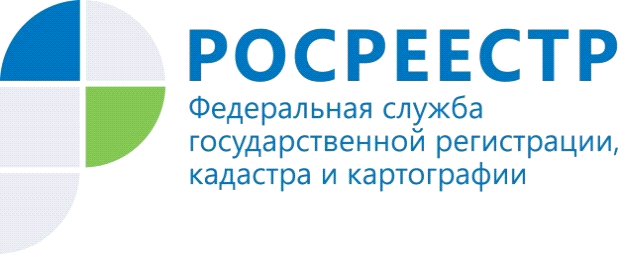 На вопросы граждан о государственных услугах Росреестра отвечают специалисты ВЦТОУправление Росреестра по Волгоградской области напоминает жителям региона о возможности получения информации о государственных услугах в сфере кадастрового учета и регистрации прав в ведомственном центре телефонного обслуживания Росреестра (ВЦТО).Граждане и юридические лица в любое время, т.е. круглосуточно, могут узнать у оператора ВЦТО, какие документы необходимо подготовить для кадастрового учета и (или) регистрации прав на объект недвижимого имущества в зависимости от ситуации, получить разъяснения по порядку подачи документов на услуги Росреестра, узнать размер платы (государственной пошлины) за услугу, порядок оплаты и возврата платежа, порядок и способы получения результата предоставления государственной услуги. По телефону горячей линии жители региона также могут узнать адреса многофункциональных центров, осуществляющих прием заявлений и иных документов для получения услуг Росреестра. Кроме того, оператор ВЦТО может предоставить справочную информацию о территориальных органах Росреестра и филиалах «ФГБУ Федеральная кадастровая палата Росреестра» (адреса, телефоны, графики работы, перечни услуг). Консультацию по вопросам, относящимся к компетенции Росреестра, можно получить в круглосуточном режиме по единому многоканальному номеру ведомственного центра телефонного обслуживания: 8-800-100-34-34. Звонок из регионов России - бесплатный.Контакты для СМИПресс-служба Управления Росреестра по Волгоградской области.Контактное лицо: помощник руководителя Управления Росреестра по Волгоградской области,  Евгения Федяшова.Тел. 8(8442)95-66-49, 8-904-772-80-02pressa@voru.ru 